Schools’ Response to Covid-19Handrails not handcuffsPromoting regulation and prosocial behaviour in schools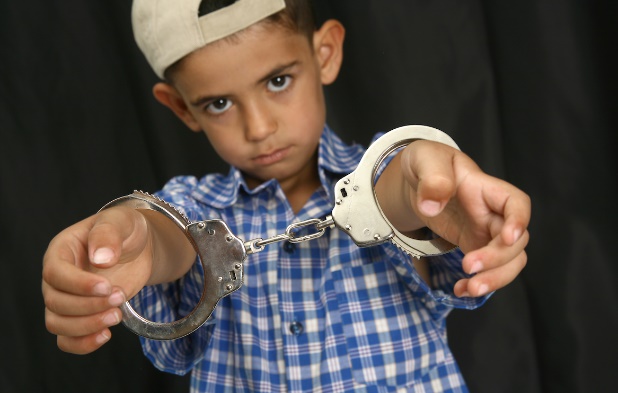 WebinarFriday 3rd July 202010.00 to 3.00Many schools are taking the opportunity provided by the Covid-19 pandemic and lockdown to think about how we can change schools, going forward; learning from this unique situation we find ourselves in and building policies and practices that are fit for 21st Century education. Many are developing Recovery Plans and Recovery Curricula, both vital if schools are to minimise the impact of the pandemic on the mental health of children and young people, which is fragile at this time. Some are also looking at ‘behaviour management’, recognising that traumatised children (that is all of them, currently) will need compassionate and reflective attention when they return to school. Unfortunately, some schools are embedding and entrenching their already draconian, zero-tolerance responses to distressed behaviour, with talk of children (as young as three) ‘committing serious breaches’ of the school code of conduct, and the ‘sanctions’ that will follow. Sadly, such ideas show little or no awareness of child development, attachment and trauma, and blame the child for making ‘bad’ choices.  On return to school, many children and young people will have regressed to a previous stage of development; they will be hypervigilant, anxious and fearful; they will quickly drop down into survival mode of fight, flight, freeze or flop. It is absolutely essential the children and young people experience comparison and empathy, and that high boundaries are managed with high levels of warmth.  We are delighted to launch our third webinar in the Covid-19 series, which will focus entirely on moving away from outmoded, unkind and shaming systems, which do not benefit many children and cause lasting damage to some. Furthermore, they often trap, or ‘handcuff’ children into negative responses, rather than teach or provide a supportive ‘handrail’ towards more effective, pro-social skills. To be publicly named and shamed in front of other children and adults for ‘making a bad/wrong choice’ can have profound, long-term, negative psychological effects on children’s future wellbeing. All schools can offer children and young people a safe, happy and inclusive environment, where they receive consistent positive reassurance and can thrive, play, and learn. If you would like to know more about promoting regulation and developing pro-social skills through compassionate practices that maximise support and remove punishment, this webinar is for you! About the trainerDr Jennifer Nock is an Educator and Chartered Psychologist, with many years of experience working with children and young people, their families and educators. She is passionate about supporting educators and parents to better understand mental health, behaviour and relationships, and to view children and young people through a developmental lens. For additional information, and testimonials from our clients please visit our website: http://www.jennifernocktrainingandconsultancy.com/Date Friday 3rd July 2020 10.00-15.00 Venue:  WEBINAR [on ZOOM]Fee: £70 + VAT per person registered To reserve your place and request an invoice please contact us at: jennifernock@protonmail.comand complete and send the booking form below. NB: It is most important that you include both the contact email details of the attendee AND those of the person in your organisation who processes payment of invoices.